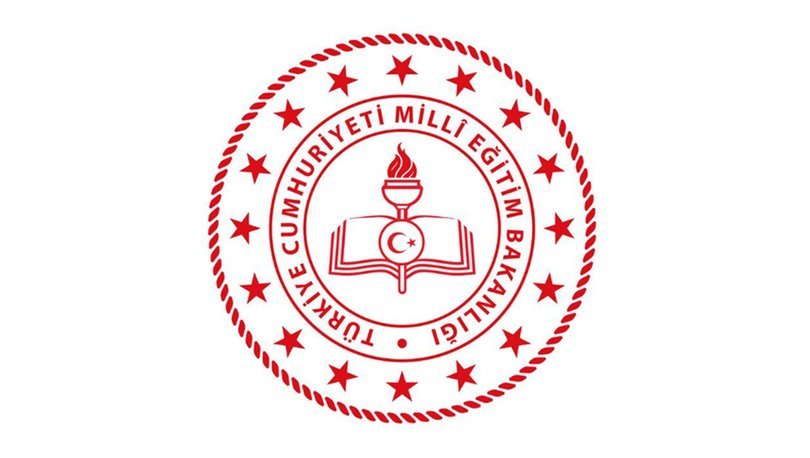 VİRANŞEHİR SPOR LİSESİ2019 – 2020EĞİTİM ÖĞRETİM YILIÖZEL YETENEK SINAVI KILAVUZUDEĞERLİ ADAYLAREKİM 2019  VİRANŞEHİRViranşehir Spor Lisesi 2019-2020 Eğitim-Öğretim yılında Spor Lisesi Olarak açılmıştır. Bu öğretim yılında ilk kez okulumuza öğrenci alınacaktır.Okulumuza öğrenci alımı, bakanlığımız tarafından belirlenen ve her yıl resmi yazıyla okullara tebliğ edilen temel kural ve hususlara göre yapılmaktadır. ( 2019/7 Sayılı Genelge).Okulumuzun seçme sınavı yetenek sınavının belirleyicileri ve orta öğretim yerleştirme puanının belirleyicileri esas alınarak yapılacaktır.Yerleştirmede yetenek puanının %70 i ile ortaokul başarı puanın (5-6-7-8.Sınıf ortalamasının) %30 u esas alınacaktır.Adayların puanı hesaplanırken yetenek sınav puanı 50.00’ın altında kalan aday sıralamaya giremeyecektir. Yeterli kontenjan olsa dahi 50.00’ın altında puan alanlar sınavı kazanamamış sayılacaklar ve yedek listeye dahi alınmayacaklardır. (2019/07 numaralı genelge)Özel yetenek sınavında tüm adaylar eşit şartlarda yarışacaktır. Adayların başarılı kabul edilmesi, sınava daha iyi hazırlanmış olmaları neticesinde olacaktır.Sınav komisyonu aksine bir karar almadıkça her türlü hava şartında sınavlar devam edecektir. Sınavlar sırasında sınavların yapıldığı tesislere hangi nedenle olursa olsun zarar verenler hakkında işlem yapılacak ve verilen zarar tazmin edilecektir. Sınav sırasında sportmenliğe ve öğrenciliğe uygun olmayan davranışlarda bulunan adaylar, sınav komisyonu tarafından diskalifiye edilerek sınav alanından çıkarılacak ve değerlendirmeye alınmayacaklardır.Adaylara sınav sonucuyla ilgili olarak ayrıca ve şahsen duyuru yapılmayacaktır. Sınavla ilgili tüm açıklamalar elinizdeki kitapçıkta yer almaktadır.Kitapçığı dikkatle incelediğinizde sınavla ilgili aradığınız her türlü sorunun cevabını bulabilirsiniz.Tüm adaylara başarılar dileriz…OKULUMUZUN AMACIÖğrencilerimizin;Beden Eğitimi ve Spor alanında temel bilgi ve becerileri kazanmaları için ilgi ve yetenekleri doğrultusunda eğitim-öğretim görmelerini,Başarılı sporcular olarak yetişmelerini,Alanı ile ilgili dünyadaki gelişmeleri dikkate alan spor adamları olarak Türk Sporunu geliştirecek ve temsil edebilecek gençler yetiştirecek birikime sahip olmak için gerekli çalışmaların ilk adımlarını atmalarını,İş birliği içinde çalışma ve dayanışma alışkanlığı kazandırarak, takım ruhu ile hareket etmelerini,Spor disiplini ve centilmenliğini özümsemiş, örnek bireyler olarak yetişmelerini,Beden Eğitimi ve Sporla ilgili yüksek öğrenim programlarına hazırlanmalarını,Spor alanında araştırmaya yönelmelerini, bu alanda yetenekleri doğrultusunda uygulama yapabilecek kişiler olarak yetişmelerini sağlamaktır.GÖRÜŞÜMÜZÖğrencilerimizin;Geleneksel-evrensel sanatın ve sporun gelişimine katkı sunmalarını; bilgili, kendine güvenen, çağdaş, özgür düşünen, sürekli kendini geliştiren, yeniliğe açık, demokratik, yurdunu, ulusunu seven ve yüceltmeye çalışan; yeteneklerini verimli ve yararlı bir biçimde kullanabilen bireyler olarak yetişmelerini sağlayarak; okulumuzu sanatın ve sporun merkezi durumuna getirmek.                                                        GÖREVİMİZOkulumuzu; Atatürk İlke ve Devrimleri ve Türk Milli Eğitiminin amaçları doğrultusunda; Ait olduğu toplumun sanat ve spor kültürünü özümseyip evrensel sanata ve spora taşıyabilecek; çağdaş, özgüvenli, özgür düşünen, üretken, yaratıcı; çağın gerektirdiği, bilgi, beceri ve donanıma sahip; özel yeteneğini geliştirmek için üst düzeyde caba gösteren; sanatı ve sporu yaşamının bir parçası olarak görebilen bireyler yetiştirerek; bölgemizde sanatın ve sporun merkezi olan bir kurum yapmak.VİRANŞEHİR SPOR LİSESİ 2019-2020 EĞİTİM ÖĞRETİM YILI  YETENEK SINAV TAKVİMİADAYLARIN DİKKATİNE2019 Özel Yetenek Sınavı ile ilgili ilke, kural ve uygulamalar hakkında sizleri bilgilendirmek amacıyla hazırlanan bu kılavuzu dikkatle okumadan hareket etmeyiniz, kılavuzdaki hususlara gereken özeni gösteriniz. Bu sizin menfaatiniz açısından gereklidir.Sınavlarda ve sınav sonrasında yapılacak işlemlere ilişkin kurallar bu kılavuzda yer almaktadır.Bu kılavuzu kayıt ve yerleştirme işlemleri tamamlanıncaya kadar internetteki sitemizden temin edip saklamanız yararınıza olacaktır.Adayın ön kayıt esnasında beyan ve teslim ettiği bilgi ve belgeler ile kesin kayıt sırasında teslim ettiği belgeler arasında farklılık olması halinde aday sınavda başarılı olsa bile, adayın kazandığı hak iptal edilecektir.Sınavlar ön kayıt sırasına göre komisyon tarafından belirlenen sıra ile yapılacaktır.Adaylar ön kayıt sırasında kendilerine verilecek sınav giriş belgesi ile birlikte resimli özel kimlik belgelerini de sınav süresince yanlarında bulundurmak zorundadırlar. Özel kimlik belgesi (nüfus cüzdanı, pasaport) olmayan ve sınav giriş belgelerini kaybeden adaylar sınava alınmaz.HER SINAV ÖNCESİNDE KİMLİK KONTROLÜ YAPILACAKTIR.NÜFUS CÜZDANINDA RESİM OLMAYAN, SOĞUK DAMGASI BULUNMAYAN, BELİRLİ OLMAYAN, ÖZELLİĞİNİ KAYBETMİŞ VEYA NÜFUSCÜZDANINDAKİ RESİM KENDİSİNE BENZEMEYEN ADAYLAR SINAVA ALINMAYACAKLARDIR. ADAYLARIN NÜFUS CÜZDANLARINDAKİ RESİMLER EĞER ESKİ İSE EN AZ SON 6 AY İÇİNDE ÇEKİLMİŞ RESİMLERİNİ KULLANARAK NÜFUS CÜZDANLARINI YENİLEMELERİ GEREKMEKTEDİRSınav giriş belgeleri sınav bitiminde adaylardan geri alınacaktır. Sınav giriş belgeleri iade etmeyen adayların sınavları geçersiz sayılacaktır..ÖZEL YETENEK SINAV YERİ, TARİHİ VE SAATLERİ14 – 15 Ekim 2019 tarihlerinde, komisyonun belirlediği sınav türü ve sıralamasına göre yapılacaktır.Sınavlar aşağıda belirtilen yerlerde yapılacaktır:Belirtilen tarihlerde ve saatlerde sınavlar yapılacaktır. Sınav saatlerinde sarkmalar olsa dahi bildirilen tarihlerde sınavlar bitirilecektir. Adayların bu durumu göz önünde bulundurarak hazırlıklı olmaları ve sınav olmadan sınav yerini terk etmemeleri gerekmektedir. Aksi durumlarda her türlü sorumluluk adayın kendisine ait olacaktırSportif beceri koordinasyon sınavı ve diğer sınavlarla ilgili genel açıklama ve tanıtım yapılacağından adayların komisyon tarafından belirtilen gün ve saatlerde belirtilen yerde hazır bulunmaları gerekmektedir.Tüm Adayların 14 Ekim 2019 tarihinde Saat 09.00’da,Sınav giriş belgeleri,Kimlik belgeleri, (Nüfus Cüzdanı veya pasaport)Kendilerine verilen numaralı sınav kıyafeti ile birlikte belirtilen yerlerde hazır bulunmaları gerekmektedir.VİRANŞEHİR SPOR LİSESİ YETENEK SINAVI DEĞERLENDİRME ÖLÇÜTLERİÇİZELGESİSINAV KOMİSYONU SINAVLARDAN ÖNCE VEYA SINAVLAR SIRASINDA, SINAVLARLA İLGİLİ HER TÜRLÜ DEĞİŞİKLİĞİ YAPMA VE SINAV KILAVUZU HAZIRLANIRKEN SEHVEN YAPILMIŞ OLABİLECEK HER TÜRLÜ YANLIŞI DÜZELTME, KILAVUZDA BELİRTİLMEMİŞ VEYA SONRADAN OLUŞABİLECEK HER TÜRLÜ KONUDA KARAR ALMA VE UYGULAMA YETKİSİNE SAHİPTİR.SPORCU ÖZGEÇMİŞİ DEĞERLENDİRMESİ=15 PUANAdayın belgeleri dikkate alınarak değerlendirmesi yapılacaktır. ADAYLARIMIZ GENÇLİK SPOR İL MÜDÜRLÜĞÜNDEN 2018-2019 EĞİTİM ÖĞRETİM YILINDA OKUL SPORLARI VEYA BİREYSEL OLARAK ALMIŞ OLDUĞU DERECELERİ BELGELENDİREN YAZI GETİRECEKLERDİR. ÖRNEK ŞANLIURFA İLBİRİNCİSİ, TÜRKİYE 2.LİĞİ GİBİ. Resmi evrak haricinde hiçbir belge kabul edilmeyecektir. Sporcu öz geçmiş belgeleri federasyonlarca ya da Gençlik ve Spor İl/İlçe Müdürlüğü Okul Sporları birimi tarafından onaylı olacaktır. (Sporcu özgeçmişi değerlendirilirken birden fazla kategoride derecesi bulunan adayların en yüksek puanı aldığı kategori değerlendirilecektir.)RİTİM: 15 PUANBu sınav adayların ritmi algılayabilme ve verilen ritmi uygulayabilme becerilerini ölçmek amacıyla yapılacaktır.Adaylardan,komisyon üyesi tarafından elle veya kalemle bir nesne üzerine vurularak uygulamalı olarak verilen ritmi,elle veya kalemle bir nesne üzerine vurarak uygulamalı olarak tekrarlamaları istenilecektir.(Her adaya 1hak verilecek)Bu ritim kalıplarından 2/4 ‘ten oluşan 2 ölçü yani 4 tane kalıp sorulacaktır.AÇIKLAMA;KUVVET (Dikey/Yukarı Sıçrama Testi): 10 PUANAday sıçrama aletinin üzerine/alanına gelerek hazır olduğu anda yukarı doğru çift ayakla sıçrama yapar.Dikey (yukarı) sıçrama yapılırken adayın dizini kırması/bükmesi/çekmesi ve düşerken sıçrama alanına düşmemesi adaya verilen hakkını kaybetmesi demektir. Elektronik arıza dışında yapılan tüm yanlışlıklar adayın kendisine aittir. Her adayın 2 (iki) sıçrama hakkı vardır. Yaptığı en yüksek derece kayda alınır.Testin puanlamasında erkek ve kız adaylar için ayrı ayrı olmak üzere değerlendirme yapılacaktır.En iyi dereceden puan olmak üzere sıralama adayların Test derecesinden aldıkları puana göre sıralanacaklardır.DAYANIKLILIK TESTİ (60 m Koşu Testi): 15 PUANBütün adaylar 60 metre koşacaklar, değerlendirme dereceleri kızlarda ve erkeklerde en iyi dereceden başlanarak sıralama yapılacaktır. Koşu esnasında sınav komisyonun belirlemiş olduğu kurallar dışına çıkan ve sportmenlik dışı davranışlarda bulunan (arkadaşını çekme/itme/engelleme gibi) adaylar Dayanıklılık testinden ihraç edilip sıfır puan alacaklardır.KOORDİNASYON: 45 PUANBu	bölüm	koordinasyon	unsurlarını		(Mekansal	Uyum,	Ritim,	Reaksiyon, Denge,Kinestetik farkındalık, Hareket yeterliliği ve Hareket senkrenizasyonu) test eden istasyonlardan oluşur.İstasyonlar ara vermeden en hızlı şekilde tamamlanmaya çalışılır.Bu teste ait değer,istasyonun başlangıcına ve bitişine yerleştirilmiş fotosel cihaz araracılığıyla ölçülür.Koordinasyon testi için istasyonlar sınav komisyonumuz tarafından adaylar için fırsat eşitliği oluşturmak amacıyla sınav günü açıklanır.Adaylar için sınav parkuru komisyonumuzca tanıtılır.Her aday için iki hak verilir.En iyi derecesi değerlendirmeye alınır.NOT: Yaptığı hatadan dolayı geri çağrıldığı halde geri dönmeyen aday diskalifiye edilir.Sportmenlik dışı davranışlarda bulunan, herhangi bir istasyona zarar veren ve sınav görevlilerine saygısız davranışlarda bulunan adaylar sınav komisyonu tarafından DİSKALİFİYE edilir.ÖNEMLİ HATIRLATMALARTüm sınavlarda, hassas fotosel cihazları kullanılacaktır.Belgelerde sahtecilik yaptıkları anlaşılan adaylar sınavı kaybetmiş sayılacaklar ve sınava devam etmelerine izin verilmeyecektir.Adayların Yetenek Sınavında aldıkları tüm puanların %70’i ve orta okul başarı puanının %30’u toplanarak sıralama yapılacak olup Bakanlığımızın belirlemiş olduğu öğrenci sayısı kadar kayıt yaptırmaya hak kazanacaktır. Aynı sayıda öğrenci de yedek listeye girmeye hak kazanacaktır. Eşit puan söz konusu olduğunda ise sırasıyla, aşağıdaki kriterlere göre değerlendirme yapılacaktır:Yetenek sınav puanı yüksek olan aday öncelikli sayılacaktır.Koordinasyon puanı yüksek olan öncelikli sayılacaktır.Doğum tarihi küçük olan aday öncelikli sayılacaktır.İTİRAZLAR:Adayların veya velilerin yapabilecekleri itirazların sınav komisyonunu gereksiz yere meşgul etmemesi için, itiraz edecek olan adaylar Viranşehir Spor Lisesi Okul Aile Birliği’ninZiraat Bankası Viranşehir Şubesi Viranşehir Spor Lisesi Hesabına 200 (İki Yüz) TL (iban no: TR47 0001 0002 8590 7218 5450 02 ) yatıracaklar ve banka dekontunu itirazlarını bildiren dilekçelerine iliştirerek okul müdürlüğüne veya sınav komisyonuna başvuracaklardır. İtirazları yerinde bulunan adaylara ödedikleri bedel iade edilecek, itirazları geçersiz sayılan adaylardan alınan ücretler ise iade edilmeyecektir. Yukarıda bahsedilen tarzdan başka türlü yapılacak itirazlar dikkate alınmayacaktır.ÖZEL YETENEK SINAVINDA ÖN KAYITTA İSTENİLEN BELGELERÖğrenim Durum Belgesi (Mezun olunan okuldan alınacaktır.)Başvuru Formu (Viranşehir Spor Lisesi temin edilecek) –Ek 12 (iki) adet vesikalık fotoğrafSağlık Raporu (Spor Lisesi Yetenek Sınavına girmesinde sağlık yönünden bir sakınca yoktur, ibareli).Varsa Sporcu Özgeçmişi belgeleri (Gençlik Hizmetleri ve Spor İl Müdürlüğü veya İlgili Federasyondan Onaylı)Ödenti DekontuNüfus Cüzdanı Fotokopisi SINAV HARCAMALARI BEDELİ: 100 TL Sınav ücreti Viranşehir Spor Lisesi hesabına yatırılacak. Ücret tutarı  ZİRAAT Bankası  VİRANŞEHİR Şubesi  Iban No: TR47 0001 0002 8590 7218 5450 02  hesabına sınav harcamalar bedeli kaydı ile öğrencinin Adı ve Soyadı, T.C. Kimlik Numarası ile birlikte yazılı olarak yatırılacak ve dekontun bir nüshası okul idaresine teslim edilecektir.              VİRANŞEHİR SPOR LİSESİ OLARAK SINAVA GİREN TÜM ADAYLARA BAŞARILAR DİLERİZ…                                                                 Süleyman ÇELİK                                                                          Okul MüdürüSIRA NOÇALIŞMA ADITARİH1Öğrenci Başvuruların Alınması 01-11 Ekim 20192Öğrenci Listelerinin İlanı 12 Ekim 20193Yetenek Sınavının yapılması 14-15-Ekim 20194Asil ve Yedek Sıralama İsimlerin İlanı 16 Ekim 20195Kayıtların Yapılması 21-22 Ekim 20196Yedek Listeden Kayıtların Yapılması 23 Ekim 20197Boş Kontenjan için Yedek Listeden Kayıtların Yapılması 24-25 Ekim 2019SINAV TÜRÜSINAV TARİHİSINAV SAATLERİSINAV YERİ1.SPORCU GEÇMİŞİ DEĞERLENDİRMESİ14-15Ekim  201908:00 – 17:00VİRANŞEHİR BELEDİYESİ SPOR KOMPLEKSİ2.DAYANIKLILIK TESTİ(60 METRE)14-15Ekim  201908:00 – 17:00VİRANŞEHİR BELEDİYESİ SPOR KOMPLEKSİ3.RİTİM TESTİ14-15Ekim  201908:00 – 17:00VİRANŞEHİR BELEDİYESİ SPOR KOMPLEKSİ4.DİKEY SIÇRAMA14-15Ekim  201908:00 – 17:00VİRANŞEHİR BELEDİYESİ SPOR KOMPLEKSİ5.KOORDİNASYON TESTİ14-15Ekim  201908:00 – 17:00VİRANŞEHİR BELEDİYESİ SPOR KOMPLEKSİ1. Fiziksel UygunlukYapılacak olan Testler70 Puana-KuvvetDikey sıçrama10 Puanb-Dayanıklılık60 metre15 Puanc- KoordinasyonFarklı Motorik Özelliklerini Test Eden İstasyonlar45 Puan2. RitimRitim kalıpları15 Puan3.Sporcu Geçmişi15 Puan   a- Takım SporlarıMillî sporcuTürkiye şampiyonası 1-415 Puan   a- Takım SporlarıTürkiye şampiyonası 1.Türkiye şampiyonası 2.Türkiye şampiyonası 3.Türkiye şampiyonası 4.13 Puan12 Puan11 Puan10 Puan   a- Takım SporlarıTürkiye şampiyonası 5-89 Puan   a- Takım SporlarıGrup 1.7 Puan   a- Takım Sporlarıİl 1.İl 2.İl 3.İl 4.5 Puan4 Puan3 Puan2 Puanb- Bireysel SporlarıMillî sporcuTürkiye şampiyonası 1-415 Puanb- Bireysel SporlarıTürkiye şampiyonası 1.Türkiye şampiyonası 2.Türkiye şampiyonası 3.Türkiye şampiyonası 4.13 Puan12 Puan11 Puan10 Puanb- Bireysel SporlarıTürkiye şampiyonası 5-109 Puanb- Bireysel SporlarıGrup 1.7 Puanb- Bireysel Sporlarıİl 1.İl 2.İl 3.İl 4.5 Puan4 Puan3 Puan2 Puan2.	Ortaöğretime Yerleştirme Puanı (Ortaokul diploma notu)Orta Okul Başarı Puanının %30’ uOrta Okul Başarı Puanının %30’ u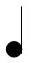 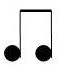 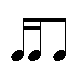 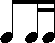 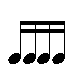 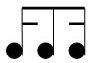 VANİZMİRANKARAKARAMANGELİBOLUŞEFTALİ